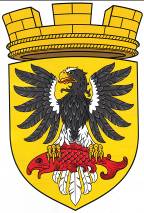                      Р О С С И Й С К А Я   Ф Е Д Е Р А Ц И ЯКАМЧАТСКИЙ КРАЙП О С Т А Н О В Л Е Н И ЕАДМИНИСТРАЦИИ ЕЛИЗОВСКОГО ГОРОДСКОГО ПОСЕЛЕНИЯОт     17.  05.  2017                                                                                              №  479  -п                                                               г. ЕлизовоРуководствуясь статьями 36, 37 Градостроительного кодекса Российской Федерации, ч. 2 ст. 7 Земельного кодекса Российской Федерации, Федеральным   законом  от   06.10.2003    № 131-ФЗ   «Об  общих  принципах организации     местного     самоуправления     в     Российской      Федерации», постановлением Правительства РФ от 31.12.2015 № 1532  «Об утверждении Правил предоставления документов, направляемых или предоставляемых в соответствии с частями 1, 3 - 13, 15 статьи 32 Федерального закона «О государственной регистрации недвижимости» в федеральный орган исполнительной власти (его территориальные органы), уполномоченный Правительством Российской Федерации на осуществление государственного кадастрового учета, государственной регистрации прав, ведение Единого государственного реестра недвижимости и предоставление сведений, содержащихся в Едином государственном реестре недвижимости», в соответствии с Уставом Елизовского   городского   поселения, Правилами землепользования и застройки Елизовского городского поселения Елизовского муниципального района Камчатского края, принятыми Решением Собрания депутатов Елизовского городского поселения от 07.09.2011 № 126,  на основании обращения филиала ФГБУ «ФКП Россреестра»     ПОСТАНОВЛЯЮ:Уточнить  земельному участку с кадастровым  номером   41:05:0101005:1373, расположенному в границах территориальной зоны застройки индивидуальными жилыми домами  (Ж 1):вид разрешенного использования - «для индивидуального жилищного строительства – выращивание  плодовых, ягодных, овощных, бахчевых или иных декоративных или сельскохозяйственных культур»;категория земель – земли населенных пунктов. 2. Управлению делами администрации Елизовского городского поселения разместить настоящее постановление в информационно - телекоммуникационной сети «Интернет» на официальном сайте  администрации Елизовского городского поселения.3. Направить экземпляр настоящего постановления в  ФГБУ «ФКП Росреестра» по Камчатскому краю для внесения в государственный кадастр недвижимости сведений об уточнении вида  разрешенного использования и категории земельного участка с кадастровым номером 41:05:0101005:1373.4. Контроль за исполнением настоящего постановления возложить на  руководителя Управления архитектуры и градостроительства администрации Елизовского городского поселения.Глава администрацииЕлизовского городского поселения                                               Д.Б. Щипицын